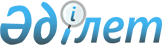 О совершенствовании системы научного обеспечения агропромышленного комплекса Республики КазахстанПостановление Правительства Республики Казахстан от 24 июля 1997 г. N 1175



          В целях совершенствования системы научного обеспечения
агропромышленного комплекса, а также в связи с изменениями в
административно-территориальном устройстве Республики Казахстан
Правительство Республики Казахстан постановляет:




          1. Министерству финансов Республики Казахстан провести в
установленном порядке приватизацию:




          Республиканского государственного казенного предприятия
"Жезказганская государственная областная сельскохозяйственная
опытная станция", предусмотрев передачу его перспективной тематики,
объема финансирования, части основных и оборотных средств и
земельных ресурсов, необходимых для проведения научных исследований,
Карагандинскому научно-исследовательскому институту сельского
хозяйства;




          Республиканского государственного казенного предприятия
"Семипалатинская государственная областная сельскохозяйственная
опытная станция", предусмотрев передачу его перспективной тематики,
объема финансирования, части основных и оборотных средств и
земельных ресурсов, необходимых для проведения научных исследований,
Восточно-Казахстанскому научно-исследовательскому институту
сельского хозяйства, возложив на него ответственность за научное
обеспечение отраслей агропромышленного комплекса юго-восточного
региона Казахстана.




          2. Ликвидировать:




          научно-производственное объединение "Кокшетау" с головной
научной организацией "Кокшетауский научно-исследовательский институт
сельского хозяйства" с передачей их перспективной тематики, объема
финансирования, части основных и оборотных средств и земельных
ресурсов, необходимых для проведения научных исследований,
Казахскому научно-исследовательскому институту зернового хозяйства
имени А.И.Бараева;




          Талдыкорганский научно-исследовательский институт сельского
хозяйства с передачей его перспективной тематики, объема
финансирования, части основных и оборотных средств и земельных
ресурсов, необходимых для проведения научных исследований,
Казахскому научно-исследовательскому институту земледелия имени
В.Р.Вильямса;




          Целиноградскую научно-исследовательскую ветеринарную станцию
Казахского научно-исследовательского ветеринарного института.




          3. Переименовать научные организации и республиканские
государственные казенные предприятия Национального академического
центра аграрных исследований Республики Казахстан согласно
прилагаемому перечню.




          4. Преобразовать Республиканское государственное казенное
предприятие "Государственная областная сельскохозяйственная опытная
станция НПО "Шымкент" в Республиканское государственное казенное
предприятие "Опытное хозяйство по семеноводству Южно-Казахстанского
НИИ сельского хозяйства" и передать перспективную тематику его
научных исследований, объем финансирования Южно-Казахстанскому
научно-исследовательскому институту сельского хозяйства.




          5. Создать Центрально-Казахстанский научно-исследовательский
институт сельского хозяйства с опытной базой путем слияния
Карагандинского научно-исследовательского совхоза-института
сельского хозяйства, Карагандинской научно-исследовательской
ветеринарной станции Казахского научно-исследовательского
ветеринарного института и Карагандинской проектно-изыскательской
станции химизации сельского хозяйства. Возложить на
Центрально-Казахстанский научно-исследовательский институт сельского
хозяйства ответственность за научное обеспечение отраслей
агропромышленного комплекса центрального региона Казахстана.




          Национальному академическому центру аграрных исследований
Республики Казахстан произвести организацию названного института за
счет собственных бюджетных ассигнований.




          6. Министерству финансов Республики Казахстан:




          1) провести в установленном порядке приватизацию
республиканских государственных казенных предприятий:




          Актогайского опытного хозяйства Павлодарского НИИ сельского
хозяйства;




          совхоза "Комсомольский" НПО "Корма и пастбища";




          совхоза имени Ураза Джандосова НПО "Алмалы";




          совхоза "Гигант" НПО "Алмалы";




          совхоза имени Амангельды Приаральского НИИ агроэкологии и
сельского хозяйства,




          исключив из имущественных комплексов названных предприятий
основные средства и другое сельскохозяйственное оборудование, а
также земельные участки, необходимые для функционирования опытных
структурных подразделений соответствующих научно-исследовательских
институтов, создаваемых в целях сохранения уникальных коллекций
плодово-ягодных культур, многолетних стационаров по изучению и
размножению кормовых культур и пойменного луговодства, генофонда
каракульских овец редких расцветок;




          2) провести в установленном порядке приватизацию
Республиканского государственного казенного предприятия "Совхоз
имени М.В.Фрунзе Казахского НИИ земледелия имени В.Р.Вильямса".




          7. Национальному академическому центру аграрных исследований
Республики Казахстан в установленном порядке провести мероприятия по
исполнению настоящего постановления.




          8. Министерству науки - Академии наук совместно с Министерством
юстиции Республики Казахстан в двухмесячный срок внести предложения
о внесении изменений в решения Правительства Республики Казахстан в
связи с принятием настоящего постановления.





     Первый заместитель
      Премьер-Министра
    Республики Казахстан

                                            Приложение



                                  к постановлению Правительства
                                      Республики Казахстан
                                    от 24 июля 1997 г. N 1175











                                                            ПЕРЕЧЕНЬ




                переименовываемых научных учреждений
       и республиканских государственных казенных предприятий
     Национального академического центра аграрных исследований
         Республики Казахстан (НАЦАИ Республики Казахстан)
--------------------------------------------------------------------
 Наименование научных учреждений ! Наименование научных учреждений
 и казенных предприятий до       ! и казенных предприятий после
 переименования                  ! переименования
---------------------------------------------------------------------
Научно-производственное           Казахский научно-исследовательский
объединение "Алмалы"              институт плодоводства и
                                  виноградарства

Научно-производственное           Казахский научно-исследовательский
объединение                       институт механизации и
"Казсельхозмеханизация"           электрификации сельского хозяйства

Научно-производственное           Казахский научно-исследовательский
объединение "Корма и пастбища"    институт кормопроизводства и
                                  пастбищ

Научно-производственное           Костанайский научно-
объединение "Кустанайское"        исследовательский институт
                                  сельского хозяйства

Научно-производственное           Целинный научно-исследовательский
объединение                       институт механизации и
"Целинсельхозмеханизация"         электрификации сельского
                                  хозяйства

Научно-производственное           Южно-Казахстанский научно-
объединение "Шымкент"             исследовательский институт
                                  сельского хозяйства

Республиканское государственное   Республиканское государственное
казенное предприятие "Опытное     казенное предприятие "Опытное
хозяйство НПО "Алмалы"            хозяйство плодово-ягодных
                                  культур НАЦАИ Республики
                                  Казахстан"

Республиканское государственное   Республиканское государственное
казенное предприятие "Опытное     казенное предприятие
хозяйство "Помологический сад"    "Помологический сад "НАЦАИ
НПО "Алмалы"                      Республики Казахстан"

Республиканское государственное   Республиканское государственное
казенное предприятие "Совхоз      казенное предприятие
"Меркенский" НПО "Алмалы"         "Меркенский" НАЦАИ Республики
                                  Казахстан

Республиканское государственное   Республиканское государственное
казенное предприятие "Совхоз      казенное предприятие
"Сарыагашский" НПО "Алмалы"       "Сарыагашский" НАЦАИ Республики
                                  Казахстан

Республиканское государственное   Республиканское государственное
казенное предприятие "Опытное     казенное предприятие
хозяйство по выращиванию          "Опытное хозяйство по
дикорастущих трав НПО             выращиванию дикорастущих трав
"Корма и пастбища"                НАЦАИ Республики Казахстан"

Республиканское государственное   Республиканское государственное
казенное предприятие              казенное предприятие
"Карабалыкская                    "Карабалыкская опытная станция
сельскохозяйственная опытная      НАЦАИ Республики Казахстан"
станция НПО "Кустанайское"

Республиканское государственное   Республиканское государственное
казенное предприятие "Львовская   казенное предприятие "Львовская
сельскохозяйственная опытная      опытная станция НАЦАИ Республики
станция Кустанайского НИИ         Казахстан"
сельского хозяйства"

Республиканское государственное   Республиканское государственное
казенное предприятие "Опытное     казенное предприятие "Заречное"
хозяйство "Заречное" НПО          НАЦАИ Республики Казахстан
"Кустанайское"

Республиканское государственное   Республиканское государственное
казенное предприятие              казенное предприятие "Костанайская
"Кустанайская машиноиспытательная машиноиспытательная станция НАЦАИ
станция НПО                       Республики Казахстан"
"Целинсельхозмеханизация"

Республиканское государственное   Республиканское государственное
казенное предприятие              казенное предприятие
"Красноводопадская                "Красноводопадская селекционная
государственная селекционная      опытная станция НАЦАИ Республики
опытная станция НПО "Шымкент"     Казахстан"

Республиканское государственное   Республиканское государственное
казенное предприятие              казенное предприятие
"Махтааральская опытная станция   "Махтааральская опытная станция
НПО "Шымкент"                     НАЦАИ Республики Казахстан"

Республиканское государственное   Республиканское государственное
казенное предприятие "Совхоз      казенное предприятие имени
"Коммуна" НПО "Шымкент"           К.Конысбаева НАЦАИ Республики
                                  Казахстан

Республиканское государственное   Республиканское государственное
казенное предприятие "Совхоз      казенное предприятие "Акдалинский"
Акдалинский" НПО "Шымкент"        НАЦАИ Республики Казахстан

Республиканское государственное   Республиканское государственное
казенное предприятие "Совхоз      казенное предприятие
Алтынтюбинский" НПО "Шымкент"     "Алтынтюбинский" НАЦАИ Республики
                                  Казахстан

Республиканское государственное   Республиканское государственное
казенное предприятие              казенное предприятие "Кзыл-Кумский"
"Кзыл-Кумское опытное хозяйство   НАЦАИ Республики Казахстан
НПО "Шымкент"

Республиканское государственное   Республиканское государственное
казенное предприятие              казенное предприятие
"Элитно-семеноводческое           "Элитно-семеноводческое хозяйство
хозяйство "Карабау" НПО "Шымкент" "Карабау" НАЦАИ Республики
                                  Казахстан"

Республиканское государственное   Республиканское государственное
казенное предприятие "Совхоз      казенное предприятие "Келесский"
"Келесский" НПО "Шымкент"         НАЦАИ Республики Казахстан

Республиканское государственное   Республиканское государственное
казенное предприятие "Совхоз      казенное предприятие
"Комсомольский" НПО "Шымкент"     "Комсомольский" НАЦАИ Республики
                                  Казахстан

Республиканское государственное   Республиканское государственное
казенное предприятие              казенное предприятие
"Талдыкорганское опытное          "Талдыкорганский" НАЦАИ Республики
хозяйство Талдыкорганского НИИ    Казахстан
сельского хозяйства"

Республиканское государственное   Республиканское государственное
казенное предприятие "Совхоз      казенное предприятие "Капальский"
"Капальский" Талдыкорганского     НАЦАИ Республики Казахстан
НИИ сельского хозяйства"

Республиканское государственное   Республиканское государственное
казенное предприятие "Совхоз      казенное предприятие
"Коктальский" Талдыкорганского    "Коктальский" НАЦАИ Республики
НИИ сельского хозяйства"          Казахстан

Республиканское государственное   Республиканское государственное
казенное предприятие              казенное предприятие
"Коктальский завод по переработке "Коктальский завод по переработке
и хранению семян родительских     и хранению семян родительских
форм кукурузы"                    форм кукурузы НАЦАИ Республики
                                  Казахстан"

Республиканское государственное   Республиканское государственное
казенное предприятие              казенное предприятие
"Каскеленское опытное хозяйство   "Каскеленское опытное хозяйство
Казахского НИИ земледелия         НАЦАИ Республики Казахстан
им. В.Р.Вильямса"

Республиканское государственное   Республиканское государственное
казенное предприятие              казенное предприятие
"Экспериментальное хозяйство      "Экспериментальное хозяйство по
КазНИТИ птицеводства"             птицеводству НАЦАИ Республики
                                  Казахстан"

Республиканское государственное   Республиканское государственное
казенное предприятие              казенное предприятие
"Опытное хозяйство им.            "Опытное хозяйство им.К.М.Мынбаева
К.М. Мынбаева КазНИТИ             НАЦАИ Республики Казахстан"
овцеводства"

Республиканское государственное   Республиканское государственное
казенное предприятие              казенное предприятие
"Аксенгерское опытное хозяйство   "Аксенгерское опытное хозяйство
КазНИТИ овцеводства"              НАЦАИ Республики Казахстан"

Республиканское государственное   Республиканское государственное
казенное предприятие              казенное предприятие "Шоладыр"
"Опытное хозяйство имени          НАЦАИ Республики Казахстан
50-летия Казахской ССР
Казахского НИТИ животноводства"

Республиканское государственное   Республиканское государственное
казенное предприятие              казенное предприятие
"Государственный племзавод        "Госплемзавод "Каменский"
"Каменский" КазНИТИ               НАЦАИ Республики Казахстан"
животноводства"

Республиканское государственное   Республиканское государственное
казенное предприятие              казенное предприятие
"Куликовское опытное хозяйство    "Куликовское опытное хозяйство
КазНИТИ животноводства"           НАЦАИ Республики Казахстан"

Республиканское государственное   Республиканское государственное
казенное предприятие              казенное предприятие
"Первомайское опытное хозяйство   "Первомайское опытное хозяйство
КазНИИ картофельного и овощного   НАЦАИ Республики Казахстан"
хозяйства"

Республиканское государственное   Республиканское государственное
казенное предприятие              казенное предприятие
"Восточно-Казахстанское опытное   "Восточно-Казахстанское опытное
хозяйство Восточно-Казахстанского хозяйство НАЦАИ Республики
НИИ сельского хозяйства"          Казахстан"

Республиканское государственное   Республиканское государственное
казенное предприятие              казенное предприятие
"Зыряновское опытное хозяйство    "Зыряновское опытное хозяйство
Восточно-Казахстанского НИИ       НАЦАИ Республики Казахстан"
сельского хозяйства"

Республиканское государственное   Республиканское государственное
казенное предприятие              казенное предприятие
"Опытное хозяйство масличных      "Опытное хозяйство масличных
культур Восточно-Казахстанского   культур НАЦАИ Республики
НИИ сельского хозяйства"          Казахстан"

Республиканское государственное   Республиканское государственное
казенное предприятие "Совхоз      казенное предприятие
"Тогускенский" Приаральского      "Тогускенский" НАЦАИ Республики
НИИ агроэкологии и сельского      Казахстан"
хозяйства"

Республиканское государственное   Республиканское государственное
казенное предприятие              казенное предприятие
"Караултюбинское опытное          "Караултюбинское опытное
хозяйство Приаральского НИИ       хозяйство НАЦАИ Республики
агроэкологии и сельского          Казахстан"
хозяйства"

Республиканское государственное   Республиканское государственное
казенное предприятие              казенное предприятие
"Опытно-производственный совхоз   "Бишкульский" НАЦАИ Республики
"Бишкульский" Северного НИИ       Казахстан"
животноводства и ветеринарии"

Республиканское государственное   Республиканское государственное
казенное предприятие "Опытное     казенное предприятие "Опытное
хозяйство "Иртышское"             хозяйство "Иртышское" НАЦАИ
Павлодарского НИИ сельского       Республики Казахстан"
хозяйства"

Республиканское государственное   Республиканское государственное
казенное предприятие              казенное предприятие
"Павлодарское опытное хозяйство   "Павлодарское опытное хозяйство
Павлодарского НИИ сельского       НАЦАИ Республики Казахстан"
хозяйства"

Республиканское государственное   Республиканское государственное
казенное предприятие              казенное предприятие
"Кондратовский опытно-            "Кондратовский опытно-
показательный лесопитомник"       показательный лесопитомник НАЦАИ
                                  Республики Казахстан"

Республиканское государственное   Республиканское государственное
казенное предприятие              казенное предприятие
"Госплемзавод "Задарьинский"      "Госплемзавод "Задарьинский"
Казахского НИИ каракулеводства"   имени А.Кулжабаева НАЦАИ
                                  Республики Казахстан

Республиканское государственное   Республиканское государственное
казенное предприятие "Совхоз      казенное предприятие
"Бирликский" Казахского НИИ       "Бирликский" НАЦАИ Республики
каракулеводства"                  Казахстан"

Республиканское государственное   Республиканское государственное
казенное предприятие              казенное предприятие
"Зерендинский совхоз НПО          "Зерендинский" НАЦАИ Республики
"Кокшетау"                        Казахстан"

Республиканское государственное   Республиканское государственное
казенное предприятие "Опытное     казенное предприятие "Опытное
хозяйство Казахского НИИ          хозяйство зерновых культур
зернового хозяйства им. А.И.      НАЦАИ Республики Казахстан"
Бараева"

Республиканское государственное   Республиканское государственное
казенное предприятие              казенное предприятие
"Актюбинская государственная      "Актюбинская сельскохозяйственная
областная сельскохозяйственная    опытная станция НАЦАИ Республики
опытная станция"                  Казахстан"

Республиканское государственное   Республиканское государственное
казенное предприятие              казенное предприятие "Аркалыкская
"Аркалыкская сельскохозяйственная сельскохозяйственная опытная
опытная станция"                  станция НАЦАИ Республики Казахстан"

Республиканское государственное   Республиканское государственное
казенное предприятие              казенное предприятие
"Жамбылская государственная       "Жамбылская сельскохозяйственная
областная сельскохозяйственная    опытная станция НАЦАИ Республики
опытная станция"                  Казахстан"

Республиканское государственное   Республиканское государственное
казенное предприятие              казенное предприятие
"Рузаевская сельскохозяйственная  "Рузаевская сельскохозяйственная
опытная станция НПО "Кокшетау"    опытная станция НАЦАИ Республики
                                  Казахстан"

Республиканское государственное   Республиканское государственное
казенное предприятие              казенное предприятие
"Северо-Казахстанская             "Северо-Казахстанская
государственная областная         сельскохозяйственная опытная
сельскохозяйственная опытная      станция НАЦАИ Республики Казахстан"
станция"

Республиканское государственное   Республиканское государственное
казенное предприятие              казенное предприятие
"Степноишимская опытная станция   "Степноишимская
по борьбе с эрозией почв НПО      сельскохозяйственная опытная
"Кокшетау"                        станция НАЦАИ Республики Казахстан"

Республиканское государственное   Республиканское государственное
казенное предприятие              казенное предприятие
"Приаральская опытная станция     "Приаральская опытная станция
генетических ресурсов растений    генетических ресурсов растений
им. Н.И.Вавилова"                 им. Н.И. Вавилова НАЦАИ Республики
                                  Казахстан"

Республиканское государственное   Республиканское государственное
казенное предприятие "Тургайская  казенное предприятие "Тургайская
государственная областная         сельскохозяйственная опытная
сельскохозяйственная опытная      станция НАЦАИ Республики Казахстан"
станция"

Республиканское государственное   Республиканское государственное
казенное предприятие              казенное предприятие "Уральская
Уральская государственная         сельскохозяйственная опытная
областная сельскохозяйственная    станция НАЦАИ Республики Казахстан"
опытная станция"

      
      


					© 2012. РГП на ПХВ «Институт законодательства и правовой информации Республики Казахстан» Министерства юстиции Республики Казахстан
				